Name: ________________________ Period: _____________ Date: _________________ Maps: “How do people use geography?”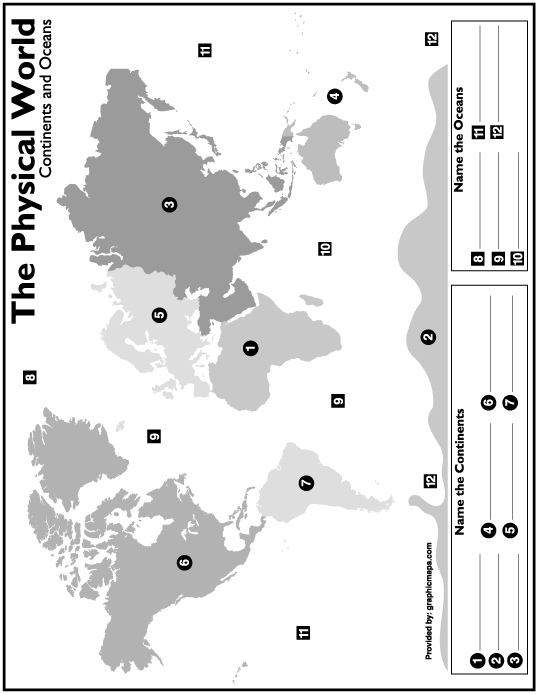 Read pp.18-27 in your textbook. Use the key words & page numbers on the left-hand side to guide you.Read pp.18-27 in your textbook. Use the key words & page numbers on the left-hand side to guide you.Main Idea, p.18What are two different tools used to study places on Earth?          1) _______________________          2) _______________________Globes & Maps, p.18Define the following terms:Globe: _________________________________________________________________ Map: __________________________________________________________________       Map & Globe Elements, p.18Answer the following questions about the various elements of both maps and globes:4. What does a title tell you? __________________________________________________5. What do the symbols represent? ______________________________________________ _______________________________________________________________________6. What are labels? __________________________________________________________ _______________________________________________________________________7.  What do colors do? _______________________________________ (i.e. water = blue)8. What are latitude lines? ____________________________________________________ _______________________________________________________________________9. What are longitude lines? __________________________________________________ _______________________________________________________________________10. What does a scale show? __________________________________________________ _______________________________________________________________________11. What purpose does the legend/key serve? ____________________________________ _______________________________________________________________________12. What does a compass rose show? ___________________________________________ _______________________________________________________________________Latitude Lines, p.1913. Lines of latitude run ____________ to ____________, but measure distances north        and south of the ________________________ (which is 0° latitude).             Lines of latitude run                                     *Hausman’s helpful hint: “Latitude is ___________________________.”14. Please complete the following on the map to the right: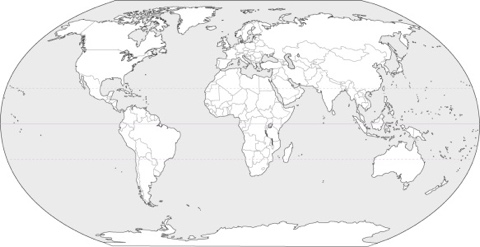 Label the equator Draw a line of latitude… - north of the equator      - south of the equator*Note: There are 90° north of the equator and  90° south of the equator.Longitude Lines, p.1915. Lines of longitude run ___________ to ___________, but measure distance east or           west of the _____________________________________ (which is 0° longitude and runs through Greenwich, England).                      *Lines of longitude run 16. There are how many degrees…      a) east of the prime meridian? _________________            *Reflect: How many degrees      b) west of the prime meridian? _________________                           are in a full circle?17. The exact point where a place is located is called the __________________________      (i.e. Berlin, Germany is located at 52° North of the equator & 13° East of the prime meridian (or 52° latitude & 13° longitude))18.  Please complete the following on the map to the right:Label the prime meridian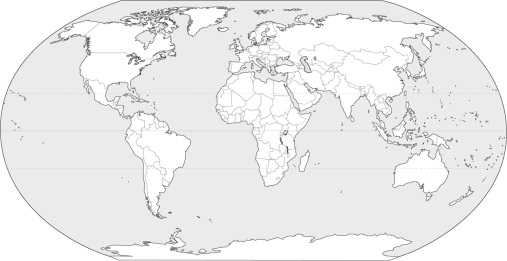 Draw a line of longitude… - east of the prime meridian- west of the prime meridianHemispheres, p.1919. What does the word hemisphere mean? _____________________________________20. Label the Northern Hemisphere and Southern Hemisphere directly below:                                                                                1) ________________________________                                                                                    2) ________________________________                                                                         *  21. Label the Eastern Hemisphere and Western Hemisphere directly below:                                                                                                      *Reflect: What are the                                                                                                      hemispheres divided by? 1) ___________________________     2) ___________________________ *Please note: This is why the U.S. is referred to as Western Civilization.             Map Scale, p.20-21
22. A map’s scale shows how much ________________________________ is shown on          the map. 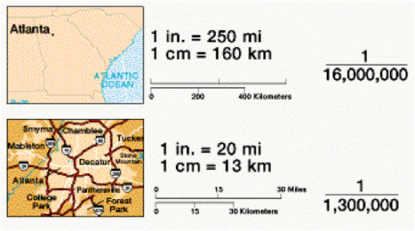 Political & Physical Maps,   pp.22-2323. What kinds of features do political maps show? ________________________________ ___________________________________________________________________________*Examples of political map features: _____________________________________________24.  What kinds of features do physical maps show? ________________________________  ___________________________________________________________________________*Examples of physical map features: ____________________________________________25. Label the maps below – political or physical: 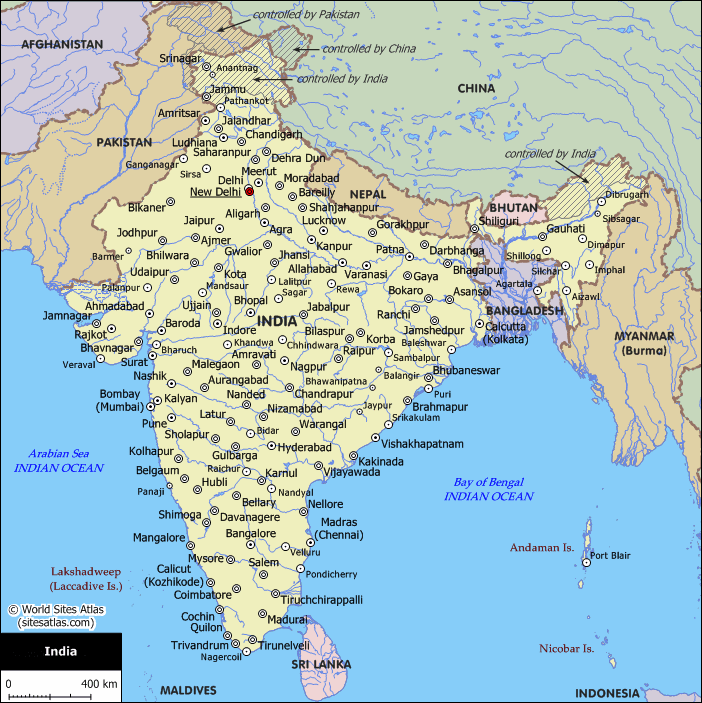 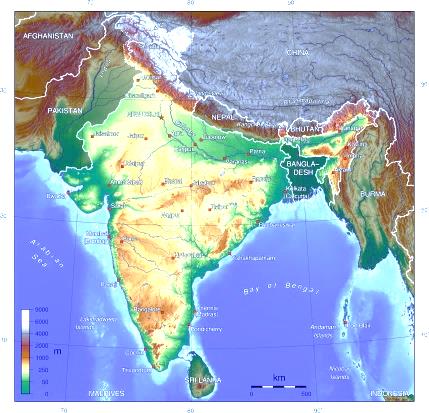          1) _____________________                       2) ____________________Map Projections, pp.24-2526. What do projections show? _________________________________________________       _______________________________________________________________________Types of Projections, pp.24-25:*Please draw the 4 types of projections in the boxes to the right, and fill in the brief description below each.Note: You do NOT need to draw perfect continents or label each latitude & longitude line. 27. Azimuthal:                                                                   28. Mercator:*Often used for ____________________     *Good for ____________________________                  29. Homolosine:                                                                30. Robinson: *Accurately shows __________________      *Most common; shows shapes and area of___________________________________     continents and oceans fairly accurately.  